INDICAÇÃO Nº 3543/2014Sugere ao Poder Executivo Municipal, que seja realizado estudos de sinalização de faixa de pedestre no cruzamento da Av. Mogi Guaçu, com as ruas João Gilberto Franchi e Dr. José C. Venturelli, no bairro Jd. das Orquídeas.Excelentíssimo Senhor Prefeito Municipal, Nos termos do Art. 108 do Regimento Interno desta Casa de Leis, dirijo - me a Vossa Excelência para sugerir que, por intermédio do Setor competente, que seja realizado estudo de sinalização de faixa de pedestre no cruzamento da Av. Mogi Guaçu, com as ruas João Gilberto Franchi e Dr. José C. Venturelli, no bairro Jd. das Orquídeas, deste município.Justificativa:Conforme visita realizada “in loco”, este vereador pode constatar que neste local se faz necessário à instalação de faixa de pedestre para fazer a travessia no cruzamento da Av. Mogi Guaçu, com as ruas João Gilberto Franchi e Dr. José C. Venturelli, há um fluxo de pessoas e veículos auto motores, colocando os mesmos em situação de risco.Plenário “Dr. Tancredo Neves”, em 07 de novembro de 2.014.ANTONIO PEREIRA“Pereira”-Vereador PT-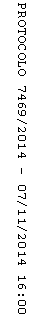 